Государственное бюджетное профессиональное образовательное учреждение «Новгородский областной колледж искусств им. С.В. Рахманинова»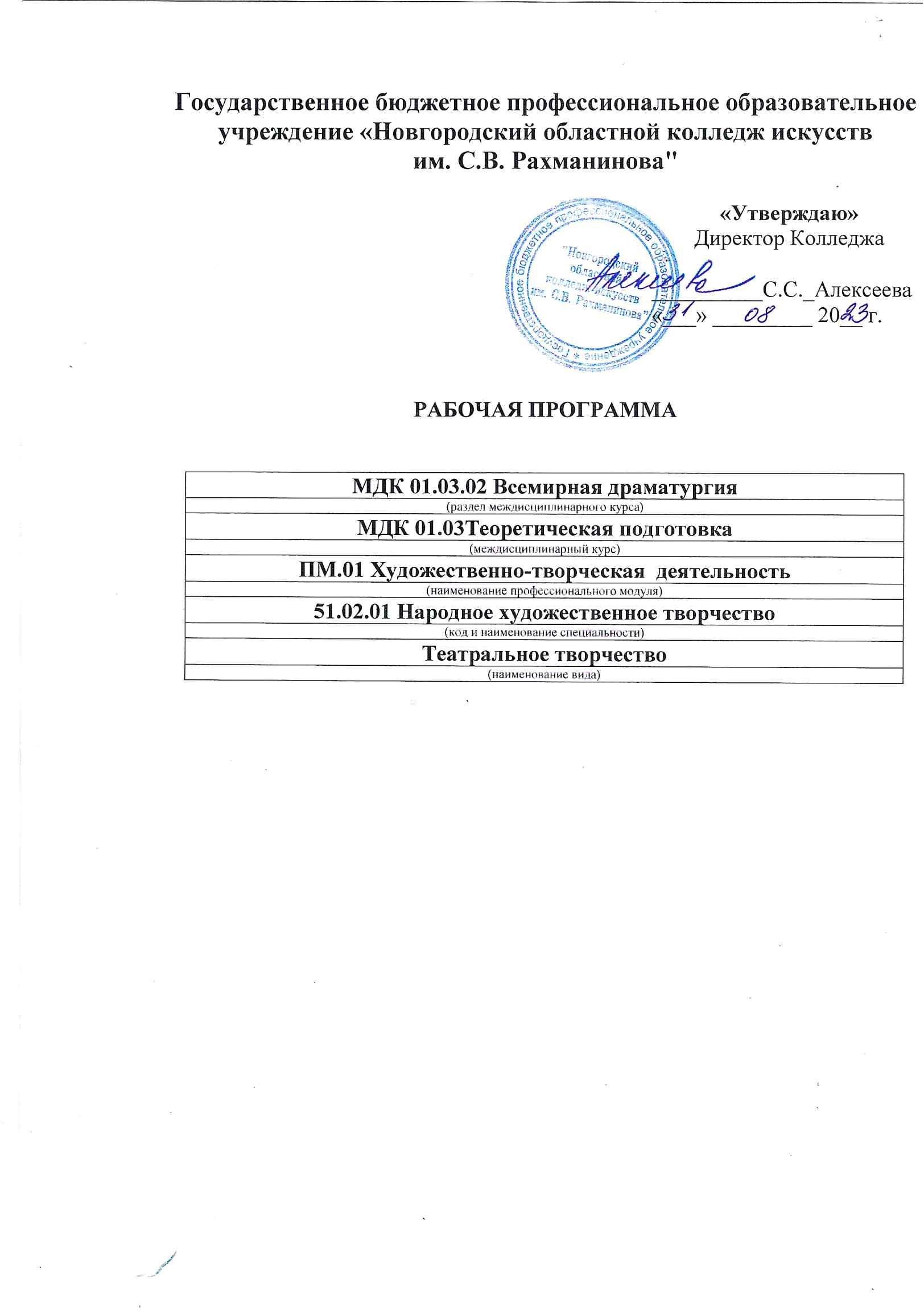 Рабочая программаРабочая программа курса МДК 01.01 «Дизайн-проектирование» составлена в соответствии с федеральным государственным образовательным стандартом СПО специальности 54.02.01 «Дизайн» (по отраслям), отрасль «Дизайн среды», утвержденным приказом Министерства просвещения и науки РФ от 23ноября 2020г. № 658.Введение.Рабочая программа учебной дисциплины МДК 01.01 «Дизайн-проектирование», ПМ.01 «Разработка художественно-конструкторских (дизайнерских) проектов промышленной продукции, предметно-пространственных комплексов», является частью основной образовательной программы в соответствии с ФГОС (Приказ об утверждении ФГОС от 23.10.2020 № 658) по специальности 54.02.01 «Дизайн» (по отраслям), отрасль «Дизайн среды» базовой подготовки.В результате освоения образовательной программы у выпускника должны быть сформированы общие и профессиональные компетенции. Выпускник, освоивший образовательную программу, должен обладать следующими общими компетенциями (далее - ОК): ОК 01. Выбирать способы решения задач профессиональной деятельности применительно к различным контекстам; ОК 02. Осуществлять поиск, анализ и интерпретацию информации, необходимой для выполнения задач профессиональной деятельности; ОК 03. Планировать и реализовывать собственное профессиональное и личностное развитие; ОК 04. Работать в коллективе и команде, эффективно взаимодействовать с коллегами, руководством, клиентами; ОК 05. Осуществлять устную и письменную коммуникацию на государственном языке Российской Федерации с учетом особенностей социального и культурного контекста; ОК 06. Проявлять гражданско-патриотическую позицию, демонстрировать осознанное поведение на основе традиционных общечеловеческих ценностей, применять стандарты антикоррупционного поведения; ОК 07. Содействовать сохранению окружающей среды, ресурсосбережению, эффективно действовать в чрезвычайных ситуациях; ОК 08. Использовать средства физической культуры для сохранения и укрепления здоровья в процессе профессиональной деятельности и поддержания необходимого уровня физической подготовленности; ОК 09. Использовать информационные технологии в профессиональной деятельности; ОК 10. Пользоваться профессиональной документацией на государственном и иностранном языках; ОК 11. Использовать знания по финансовой грамотности, планировать предпринимательскую деятельность в профессиональной сфере.Выпускник, освоивший образовательную программу, должен обладать профессиональнымикомпетенциями (далее - ПК), соответствующими основным видам деятельности:Разработка художественно-конструкторских (дизайнерских) проектов промышленной продукции, предметно-пространственных комплексов:ПК 1.1. Разрабатывать техническое задание согласно требованиям заказчика;ПК 1.2. Проводить предпроектный анализ для разработки дизайн-проектов;ПК 1.3. Осуществлять процесс дизайнерского проектирования с применением специализированных компьютерных программ;ПК 1.4. Производить расчеты технико-экономического обоснования предлагаемого проекта;Техническое исполнение художественно-конструкторских (дизайнерских) проектов вматериале:ПК 2.1. Разрабатывать технологическую карту изготовления изделия;ПК 2.2. Выполнять технические чертежи;ПК 2.3. Выполнять экспериментальные образцы объекта дизайна или его отдельные элементы в макете или материале в соответствии с техническим заданием (описанием);ПК 2.4. Доводить опытные образцы промышленной продукции до соответствия технической документации;ПК 2.5. Разрабатывать эталон (макет в масштабе) изделия;Контроль за изготовлением изделий на производстве в части соответствия их авторскомуобразцу:ПК 3.1. Контролировать промышленную продукцию и предметно-пространственные комплексы на предмет соответствия требованиям стандартизации и сертификации;ПК 3.2. Осуществлять авторский надзор за реализацией художественно-конструкторских(дизайнерских) решений при изготовлении и доводке опытных образцов промышленной продукции, воплощении предметно-пространственных комплексов;Организация работы коллектива исполнителей:ПК 4.1. Планировать работу коллектива;ПК 4.2. Составлять конкретные технические задания для реализации дизайн-проекта на основе технологических карт;ПК 4.3. Контролировать сроки и качество выполненных заданий;ПК 4.4. Осуществлять прием и сдачу работы в соответствии с техническим заданием.2. Цель и задачи дисциплины.Целью курса является:познакомить студентов с особенностями создания дизайн-проектов, воспитания творческой активности, изучения классического наследия и современной практики дизайна.  Задачами курса являются:дать представление о теоретических основах композиции, закономерностях построения художественной формы и особенности ее восприятия; познакомить с основными изобразительными и техническими средствами и материалами проектной графики; приемами и методами макетирования;          создать условия для развития творческого мышления и выполнения художественных творческих задач.Рабочая программа составлена в соответствии с рабочей программой воспитания и календарным планом воспитательной работы.http://noki53.ru/about/programma-vospitaniya.php 3. Требования к уровню освоения содержания курса.В результате освоения   курса студент должен: иметь практический опыт:использования разнообразных изобразительных и технических приемов и средств при выполнении дизайн-проекта, методов макетирования;уметь:        применять средства компьютерной графики в процессе дизайнерского проектирования;  знать:основные изобразительные и технические средства и материалы проектной графики; приемы и методы макетирования;особенности графики и макетирования на разных стадиях проектирования; технические и программные средства компьютерной графики.Образовательная деятельность при освоении образовательной программы или отдельных ее компонентов организуется в форме практической подготовки.Образовательная деятельность при освоении образовательной программы или отдельных ее компонентов организуется с использованием средств электронного обучения, с применением дистанционных образовательных технологий:электронные дидактические материалыобразовательные видеофильмыфоторепродукции картин, памятников архитектуры и скульптуры, фотоизображения окружающего мира (природы и общества) и т.п.презентацииВ зависимости от целей занятий могут использоваться электронная почта, социальные сети, мессенджеры.4. Объем дисциплины, виды учебной работы.Дисциплина«Дизайн-проектирование»обязательная учебная нагрузка студента – 136 часов, время изучения –3-4 семестры. Форма итогового контроля: 3 семестр- контрольная работа, 4 семестр - экзамен.   Тематический план.Специальность – 54.02.01 «Дизайн» (по отраслям)Отрасль – «Дизайн среды»ПМ.01 «Разработка художественно-конструкторских (дизайнерских) проектов промышленной продукции, предметно-пространственных комплексов», МДК 01. 01. «Дизайн-проектирование»  Форма обучения – очная	Распределение учебной нагрузки по семестрам.5. Содержание дисциплины и требования к формам и содержанию текущего, промежуточного, итогового контроля.5.1.Содержание дисциплины5.2.Требования к формам и содержанию текущего, промежуточного, итогового контроля.       Благодаря контролю между преподавателями и студентами устанавливается “обратная связь”, которая позволяет оценить динамику освоения рабочего материала, действительный уровень владения системой знаний, умений и навыков и на основе их анализа выносить соответствующие коррективы в организацию учебного процесса.      Контроль знаний и умений студентов выполняет проверочную, обучающую, воспитательную и методическую функции. Показатели контроля служат главным основанием для суждения о результате учения.      Контроль дает большие возможности для развития личности студента, формирования его познавательных способностей, выработки субъективных самооценочных представлений, развития потребности в самоконтроле. Контроль позволяет оценить методы преподавания, выбрать оптимальные варианты обучающей деятельности.Контроль знаний и умений студентов отвечает следующим требованиям:-планомерности и систематичности;-объективности (научной обоснованности);-всесторонности уровня сформированности основ профессиональной деятельности;-индивидуальности (учету индивидуального качества студента);- экономичности (оценке в короткий срок);-тактичности (спокойной деловой обстановке).Требования к контролю включают:знания: -государственного образовательного стандарта;-цели, задачи, содержание форм и методов обучения;  умения:-организовать учебно-творческую деятельность;-создавать предметно-пространственную среду, обеспечивающую условия для творческого развития;-использовать современные инновационные технологии.           Помогает проследить реализацию требований к уровню квалификации студента:-готовность к профессиональной деятельности в качестве преподавателя дисциплин в учреждениях дополнительного образования;-разрабатывать авторские проекты, с учетом технологических требований;-использовать полученные знания, умения, и навыки в профессиональной деятельности, применять графические, живописные и пластические методы разработки и оформления авторских работ;-производить работу по отбору, анализу и обобщению подготовительного материала;-производить новые художественно-пластические решения для каждой творческой задачи;-разрабатывать художественно-графические проекты и воплощать их в материале;-производить экономический расчет на дизайн-проекты;-обеспечивать правила безопасности профессиональной деятельности в процессе материального воплощения проектов;-рационально организовать свой труд и рабочее место. включает знания:-основные этапы развития дизайна в современном обществе; -форм, методов проектирования, моделирования, макетирования художественных изделий с учетом современных социально экономических и эстетических требований;-технологического процесса исполнения дизайн-проектов, а также физические и химические свойства материалов, применяемые при изготовлении изделий;-целей, задач, содержания, принципов, форм, методов и средств обучения в сфере проектирования;-методов управления и организации работы художественно-творческого процесса;-закономерностей построения художественной формы и особенности восприятия;-свойства применяемых материалов и эстетические качества;-сбора и систематизации подготовительного материала и способов применения для воплощения творческого замысла, использование информационных технологий в профессиональной деятельности.Знания проверяются на всех уровнях усвоения: репродуктивном, творческом.Предварительный контроль позволяет определить исходный уровень знаний и умений по дисциплине, уровень познавательных возможностей, потребностей студентов к профессиональной деятельности, к саморазвитию.Текущий контроль стимулирует регулярную, напряженную и целенаправленную работу студентов, активизирует их познавательную деятельность, определяет уровень овладения умениями самостоятельной работы.Итоговый контрольнаправлен на проверку конечных результатов обучения дисциплине, овладение студентами системы знаний, умений и навыков. Он осуществляется на семинарах и государственных экзаменах, защите дипломного проекта.Результаты контроля знаний и умений студентов выражается в оценке. Оценка-это определение и выражение в условных знаках, а также в оценочных суждениях преподавателя степени усвоения знаний и умений, установленных программой по пятибалльной системе. Оценка имеет большое образовательное и воспитательное значение, организующее воздействие.Оценка знаний и умений студентов отвечает следующим требованиям: -объективности (действительный уровень усвоения учебного материала);-индивидуальности характера (уровень знаний конкретного студента);-гласности (должна быть оглашена);-обоснованности (должна быть мотивированной и убеждающей, соотносящейся с самооценкой и мнением учебной группы).Оценка выполнения задания в качественной форме: 100-90% качественного исполнения- 5 (отлично)  90-75% правильного исполнения- 4 (хорошо) 75-50% правильного исполнения- 3 (удовлетворительно) 50%      правильного исполнения- 2 (неудовлетворительно)  Критерии итоговых оценок знаний и умений студентов, обучающихся дисциплине «Дизайн-проектирование»:5 (отлично) -за качественное исполнение задания, художественно-образное, графическое и колористическое решение, высокопрофессиональное выполнение проекта.4 (хорошо) - за хорошее исполнение, владение художественно-графическим и колористическим решением, профессиональное выполнение проекта. За грамотное соблюдение технологического процесса, владение теоретическими и практическими знаниями. 3 (удовлетворительно) - за удовлетворительное исполнение задания, недостаточное владение художественно-графическим и колористическим решением, удовлетворительное выполнение проекта.2 (неудовлетворительно) - за допущенные ошибки в исполнении работы, неумение применять знания для решения практических задач.6. Материально-техническое обеспечение курса. Обеспечение дисциплины средствами обучения.Реализация учебной дисциплины осуществляется в лаборатории  художественно-конструкторского проектирования;подготовка самостоятельной работы студентов осуществляется в библиотеке с читальным залом с выходом в сеть Интернет. Оборудование учебного кабинета: посадочные места по количеству обучающихся: ученические столы и стулья;рабочее место преподавателя;аудиторная доска;комплект учебно-наглядных пособий (коллекции цифровых образовательных ресурсов по дисциплине);стенды с наглядным изображением отделочных материалов;шкафы-стеллажи  для хранения оборудования и пособий.Технические средства обучения: мультимедийный комплекс. 8. Методические рекомендации преподавателям.В изучении курса проектирования входит изучение выразительных возможностей и средств графических материалов, технологии составления композиций (линейных, тональных, цветовых). Проектирование объектов, средства проектирования, комплексная разработка элементов проекта. Требования к учебно-методическому обеспечению учебного процесса - доступный библиотечный фонд, наличие методических пособий по всем видам занятий - практикумам, наглядные пособия.
Педагог должен знать о научных методах познания произведений искусства, о специфике и сущности разных видов искусств, о современном состоянии, тенденции и перспективах развития дизайнерского проектирования, о структуре и организации различных видов производств в дизайнерской деятельности.
Быть способен: самостоятельно работать с технической и справочной литературой, адаптировать методические разработки к условиям реального учебного процесса, проводить проектно-технологический анализ объектов дизайна.
Знать и уметь пользоваться: историю и современные тенденции, методы обучения и формирования профессиональных умений и навыков, исторический опыт развития мирового искусства, основные факты и закономерности историко-художественного процесса, значение наследия прошлых веков для современности, закономерностей освоения человеком окружающей действительности направления и формы эстетической деятельности, теоретические основы, основные положения деятельности, теоретические основы, основные положения и современные методы дизайнерского проектирования, свойства материалов, способы обработки.
Педагог должен уметь осуществлять выбор материалов для изготовления макетов и оригиналов проектирования, владеть методами технологического и организационно-экономического проектирования в дизайне и профессией дизайнерского профиля.
Педагог должен использовать основные принципы обучения:системность;компетентность;последовательность; множественность;нестандартность и отход от стереотипов;работа на основе интереса и активности;преемственность;разнообразие приемов: методов, подходов; учет особенностей нервно-психической деятельности в зависимости от возраста учащихся.9. Методические рекомендации по организации самостоятельной работы студентов. Самостоятельная работа представляет собой обязательную часть основной профессиональной образовательной программы и выполняемую студентом внеаудиторных занятий в соответствии с заданиями преподавателя. Результат самостоятельной работы контролируется преподавателем. Самостоятельная работа может выполняться студентом в учебных кабинетах и мастерских, читальном зале библиотеки, компьютерных классах, а также в домашних условиях. Самостоятельная работа студентов подкрепляется учебно-методическим и информационным обеспечением, включающим учебники, учебно-методические пособия, конспекты лекций, аудио и видео материалы.Самостоятельная работа студентов (СРС) это активная форма индивидуальной деятельности, направленная на завершение выполненного задания, формирование умений по оформлению работы, умению подготовить ее к экспонированию. Самостоятельная работа предполагает организовывать выставки своих работ.Целью разрабатываемой системы самостоятельных работ по дисциплине «Проектирование в дизайне среды», МДК 01. 01. «Дизайн-проектирование» является выработать умение самостоятельно завершать работу и готовить ее к экспонированию.Самостоятельная работа предполагает выполнение следующих работ:- проанализировать работу для завершения- подготовить работу к завершениюОсновными формами контроля самостоятельной работы является качественная работа по завершению и оформлению работы к экспонированию.Основные требования к результатам работы:- работа должна быть завершена в срок и качественно;- работа должна быть очищена от посторонних загрязнений;- должны быть выполнены все необходимые надписи.В соответствии с государственными требованиями в области дисциплины   студент должен:- знать все средства и методы для завершения работ и их экспонирования;- уметь выполнять необходимые работы для завершения и экспонирования; - приобрести навыки для работы с различными видами завершения и оформления заданий. 10. Перечень основной и дополнительной учебной литературы.Основная:1.Генералова Е.М. Основы профессиональных коммуникаций. Графические средства: учебно-методическое пособие / Е.М. Генералова. – Самара: СГАСУ, 2014. – 112 с.2. Грубе Г.-Р., Кучмар А. Путеводитель по архитектурным формам/Пер. с нем. М.В. Алешечкиной. — 2-е изд., репринтное—М.: Стройиздат, 2003. — 216 с: ил. — Перевод, изд.: G.-R. Grube, А. Kutschmar. BauformenvonderRomanikbiszurGegenwart.3.Дизайн. Иллюстрированный словарь-справочник/Г.Б. Минервин, В.Т. Шимко, А.В. Ефимов и др.: Под общей редакцией Г.Б. Минервина и В.Т. Шимко. – М.:»Архитектура-С», 2004, 288 с., ил.4. Иттен, И. Искусство цвета. Учебник-М.: Д. Андронов,2004.-260с.5. Кильпе, М.В.Композиция: Учебник-М.: Д. Андронов,2006.-345с.
6.Нойферт П., Нефф Л. Проектирование и строительство. Дом, квартира, сад: Перевод с нем. – Третье изд., переработанное и дополненное: - М.: Издательство «Архитектура-С», 2005 – 264 с., ил.
7. Нойферт Э. Строительное проектирование.:/Пер. с нем.К.Ш. Фельдмана, Ю.М. Кузьминой; Под ред. З.И. Эстрова и Е.С, Раевой. – 2-е изд. – М.: Стройиздат, 1991. – 392 с., ил.
8. Рунге В.Ф., Ю.П. Манусевич Эргономика в дизайне среды. – М.: «Архитектура-С», 2005 – 327 с., ил.
9. Степанов А.В. Основы объемно-пространственной композиции. - М.: Стройиздат, 2003 г10. Устин В.Б. Учебник дизайна. Композиция, методика, практика. М., Астрель 200911. Шимко В.Т. Архитектурно-дизайнерское проектирование. Основы теории (средовой подход): Учебник / В.Т. Шимко, 2-е издание, дополненное и исправленное. М.: «Архитектура-С», 2009. – 408 с., ил.12.Шимко В.Т. Архитектурно – дизайнерское проектирование городской среды. – М.: Архитектура-С, 2006 – 385 с., ил.13.Шимко В.Т. Основы дизайна и средовое проектирование. - М.:Архитектура-С, 2005г.14.Чинь, Франсис Д.К. Архитектура: форма, пространство, композиция / Франсис Д. К. Чинь; пер.с англ. Е. Нетесовой. – М.: АСТ: Астрель, 2005. – 399, [17] с.: ил.15.Чинь, Франсис Д.К. Архитектурная графика: пер. с англ. / Франсис Д.К. Чинь. – М.: Астрель, 2007. – 215, [9] с.: ил.Дополнительная:1.Агостон Ж. Теория цвета и ее применение в искусстве и дизайне : Пер. с англ.-М.: Мир, 1982. – 184 с., ил.2. Анисимова И.И. Уникальные дома (от Райта до Гери)6 Учеб.пособие по спец. «Архитектура». – М.: Архитектура-С, 2009. – 160 с.. ил.3. Вийранд,Т.О. Молодежи об искусстве.-Т.:Кунст.,2001.-160с.4. Георгиевский, О.В. Техническое рисование и художественно-графическое оформление архитектурных чертежей: учеб.пособие/ О.В. Георгиевский, Л.В. Смирнова. – М.: АСТ :Астрель :Профиздат, 2005. – 63[1] с., ил.5.Ефимов А.В. и др. Дизайн архитектурной среды: Учеб.для вузов/Г.Б. Минервин, А.П. Ермолаев, В.Т. Шимко, А.В. Ефимов, Н.И. Щепетков, А.А, Гаврилина, Н.К. Кудряшев – М.: Архитектура-С, 2006 – 504 с., ил.6. Киселева Т.Ю., Стасюк Н.Г. Отмывка фасада: Учеб.пособие для вузов/Т.Ю. Киселева, Н.Г. Стасюк. – М.: «Архитектура-С», 2010. – 96 с., ил.7. Курило Л. В. История  архитектурных  стилей [Текст] :  учебник /Л. В. Курило, Е. В. Смирнова ;  Российская международная академия туризма. – 3-е изд. – М. : Советский спорт, 2012. – 215, [1] с.8. Ле ,Корбюзье. Архитектура 20 века: Учебное пособие-М.: Искусство,2006.-385с.9. Маленьких О. Ю., Маленьких Ю. А. Стройгенплан: Учебное пособие по курсовому и дипломному проектированию —Челябинск: Изд. ЮУрГУ, 2000. — 86 с.10.Михайлов С.М., Кулеева Л.М. Основы дизайна: Учебник по специальности 2902.00 «Дизайн архитектурной среды»/ Под ред. С.М. Михайлова. – Казань: «Новое Знание», 1999. – 240 с., ил.11. Партина А.С. Архитектурные термины: Иллюстрированный словарь. – М.: Стройиздат, 1994. – 208 с.: ил.12. Рац, А.П. Основы цветоведения и колористики. Цвет в живописи, архитектуре и дизайне: курс лекций / А.П. Рац; М-во образования и науки Росс. Федерации, Моск. гос. строит.ун-т. Москва : МГСУ, 2014, 128 с.13. Чернышев О. В. Формальная композиция. Творческий практикум.-Мн.: Харвест, 1999.-312 с.ПЦ Профессиональный циклПМ.01 «Разработка художественно-конструкторских (дизайнерских) проектов промышленной продукции, предметно-пространственных комплексов»МДК 01.01 «Дизайн-проектирование»(наименование мдк, дисциплина)54.02.01 Дизайн (по отраслям)(код и наименование специальности)Отрасль «Дизайн среды»Принята на заседанииПредметно-цикловой комиссииПротокол №1 от «31»_08 2023_г.Принята на заседанииПредметно-цикловой комиссииПротокол №1 от «31»_08 2023_г.Председатель ПЦКПредседатель ПЦКРазработчикиСполохова Ю.В.Сполохова Ю.В.Мальченко И.Ю. (подпись)(расшифровка) (подпись)(расшифровка) (подпись)(расшифровка)«31» 08 2023_г._______«31» 08 2023_г._______«_31» 08_ 2023_г.«Согласовано»Заместитель директора по учебнойи организационно-методической работе:«Согласовано»Заместитель директора по учебнойи организационно-методической работе:С.Н. Зимнева(подпись)(расшифровка) «31» 08 2023г. «31» 08 2023г.Наименованиеразделов и темМакс.нагр.студ. чКол-во аудиторных часов Самост.раб.студ., ч3 семестр68680Тема 1. Теоретические основы проектирования в дизайне среды.220Тема 2. Основные направления средового дизайна.220Тема 3. Методы исполнения дизайн-проектов.220Тема 4. Работа с аналогами. Методология исследования среды. 220Тема 5. Малые архитектурные формы. 220Тема 6. Проектирование малых архитектурных форм. 30300Тема 6. 1. Выбор проектируемого объекта (комплекс парковых МАФ, комплекс городских МАФ, въездной знак с прилегающей территорией или остановка общественного транспорта). Изучение аналогов. Разработка концепции. Поисковые клаузуры. 660Тема 6. 2. Разработка рабочих чертежей. Композиция эскизного проекта на планшете.660Тема 6. 3. Перенос проекта на планшет. Создание проекта в технике ручной графики. 10100Тема 6. 4. Создание чернового и итогового макетов.880Тема 7. Объекты городской среды для детей и молодежи. Детское игровое пространство.28280Тема 7. 1. Изучение аналогов. Разработка поисковыхклаузур.660Тема 7. 2. Разработка рабочих чертежей и чернового макета.660Тема 7. 3. Перенос чертежей в программу SketchUp. Создание модели.660Тема 7. 4. Эскиз подачи. Сборка подачи.440Тема 7. 5. Создание итогового макета. 640Тема 7. 6. Печать проекта. Подготовка проекта к экспонированию.420ВСЕГО ЗА СЕМЕСТР:68680                               4 семестр74686Тема 1. Интерьер. Виды, стили, особенности. 660Тема 2. Проект общественного интерьера.32302Тема 2. 1. Выбор места. Разработка поисковыхклаузур.660Тема 2. 2. Разработка черновых чертежей разверток по стенам, планов и функционального зонирования.660Тема 2. 3. Создание интерьера в программе ArchiCAD/ Blender/ SketchUp.761Тема 2. 4. Визуализация.761Тема 2. 5. Разработка подачи проекта. Печать проекта.660Тема 3. Проект интерьера типовой квартиры.32302Тема 3. 1. Выбор типовой планировки. Разработка поисковыхклаузур.660Тема 3. 2. Разработка черновых чертежей разверток по стенам, планов и функционального зонирования.660Тема 3. 3. Создание интерьера в программе ArchiCAD/ Blender/ SketchUp.761Тема 3. 4. Визуализация.761Тема 3. 5. Разработка подачи проекта. Печать проекта.660Тема 4. Система визуальной навигации.1082Тема 4. 1. Разработка поисковыхклаузур.220Тема 4. 2. Создание знаков системы визуальной навигации в программах Photoshop или CorelDraw. 321Тема 4. 3. Визуализация системы навигации в интерьере. 321Тема 4. 4. Разработка подачи проекта. Печать проекта.220ВСЕГО ЗА СЕМЕСТР:74686Вид учебной работыВсегоНомера семестровНомера семестровВид учебной работыВсегоIIIIVАудиторные занятия1366868Самостоятельная работа606Консультации202Промежуточная аттестация606Всего1506882Вид итогового контроляконтрольная работаэкзамен3 семестр3 семестр3 семестр3 семестрТемаСодержаниеТребования к знаниямТребования к умениямТема 1. Теоретические основы проектирования в дизайне среды.Введение в предметную область проектирования в дизайне среды.Знать все аспекты дизайн-проектирования, его стадии, этапы и цели. Разбираться в терминологии и уметь применять ее на практике.Тема 2. Основные направления средового дизайна.Историческая справка о средовом дизайне. Современное состояние дизайна среды.Знать виды и направления дизайн-деятельности, периодизацию развития и современные тенденции средового дизайна.Разбираться в терминологии и уметь применять ее на практике.Тема 3. Методы исполнения дизайн-проектов.
Способы методического описания процесса. Методы проектирования предметных и средовых объектов в дизайне.Знать способы и методы замысла и исполнения проектов.Разбираться в терминологии и уметь применять ее на практике.Тема 4. Работа с аналогами. Методология исследования среды.Понятие о предпроектном анализе. Проектирование "по прототипам" и "без аналогов". Предпроектные исследования как инструмент формирования проектного замысла. Дуализм проектного начала в средовом дизайне.Знать два типа проектирования и разницу между ними.Разбираться в терминологии и уметь применять ее на практике.Тема 5. Малые архитектурные формы.Типы малых архитектурных форм. Изучение аналогов.Разбираться в различных типах малых архитектурных форм.Разбираться в терминологии и уметь применять ее на практике.Тема 6. Проектирование малых архитектурных форм.Поиск и создание дизайн-концепции на заданную тему.Знать предмет проектирования, способы и методы исполнения дизайн-проектов.Уметь использовать методы и приемы стимуляции творческой активности и продуктивности творческой деятельности.Тема 7. Объекты городской среды для детей и молодежи. Детское игровое пространство.Объекты городской среды для детей и молодежи. Детское игровое пространство. Метод «сценарного моделирования» среды. Изучение ситуации в городе. Постановка проблемы.Знать виды объектов среды для детей и молодежи, особенности детского игрового пространства, требования ГОСТ к оборудованию. Знать предмет проектирования, способы и методы исполнения дизайн-проектов.Разбираться в терминологии и уметь применять ее на практике. Уметь выявить проблему и найти способы ее разрешения. Уметь использовать методы и приемы стимуляции творческой активности и продуктивности творческой деятельности, подбирать наиболее подходящие материалы для макета.4 семестр4 семестр4 семестр4 семестр4 семестрТемаСодержаниеТребования к знаниямТребования к умениямСамостоятельная работаТема 1. Интерьер. Виды, стили, особенности. Виды интерьеров. Многообразие стилей. Методы и особенности проектирования различных видов интерьеров. Типология интерьерных пространств. Композиционные особенности интерьерных пространств. Объемно-пространственная среда интерьера.Знать особенности интерьеров, их дизайна.Разбираться в терминологии и уметь применять ее на практике.Тема 2. Проект общественного интерьера.Определение цели и задачи в проектировании. Разработка планровки интерьера. Описание объекта. Анализ объекта. Описание выбранного стиля. Создание эскизов интерьера. Подбор мебели.Знать предмет проектирования, способы и методы исполнения дизайн-проектов.Уметь использовать методы и приемы стимуляции творческой активности и продуктивности творческой деятельности.Доработка проекта, его визуализации. Тема 3. Проект интерьера типовой квартиры.Определение цели и задачи в проектировании. Планировка жилья. Описание объекта. Анализ объекта. Описание выбранного стиля. Создание эскизов интерьера. Подбор мебели.Знать предмет проектирования, способы и методы исполнения дизайн-проектов.Уметь использовать методы и приемы стимуляции творческой активности и продуктивности творческой деятельности.Доработка проекта, его визуализации.Тема 4. Система визуальной навигации.Просмотр аналогов. Изучение особенностей системы визуальных коммуникаций. Изучение ситуации и выявление проблемы. Разработка системы визуальных коммуникаций дляНОКИ им. С.В. Рахманинова.Знать основные виды    и типы элементов визуальных коммуникаций, знать композиционные приемы. Знать предмет проектирования, способы и методы исполнения дизайн-проектов.Уметь применять полученные знания на практике. Уметь использовать методы и приемы стимуляции творческой активности и продуктивности творческой деятельности.Доработка проекта, его визуализации.КурсСеместрФормы контроля (контрольная работа, зачёт, экзамен)Содержание текущего, промежуточного или итогового контроляОбоснование степенисложности23контрольная работаТема 1. Теоретические основы проектирования в дизайне среды.Тема 2. Основные направления средового дизайна.Тема 3. Методы исполнения дизайн-проектов.Тема 4. Работа с аналогами. Методология исследования среды. Тема 5. Малые архитектурные формы. Тема 6. Проектирование малых архитектурных форм.Тема 7. Объекты городской среды для детей и молодежи. Детское игровое пространство. Степень сложности определяется индивидуальными способностями учащегося и требованиями программы. 24экзаменТема 1. Интерьер. Виды, стили, особенности. Тема 2. Проект общественного интерьера.Тема 3. Проект интерьера типовой квартирыТема 4. Система визуальной навигации.Степень сложности определяется индивидуальными способностями учащегося и требованиями программы. 